NEW BG, SBLC MTN PROVIDER / ISSUER APPLICATION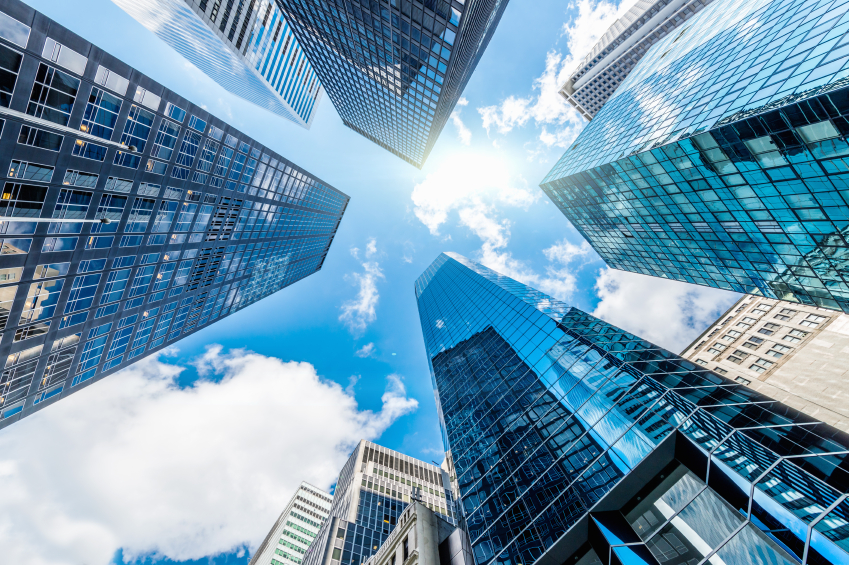 We conduct a thorough Due Diligence on all Applications to Verify you meet our High Standards for Consideration of Acceptance. 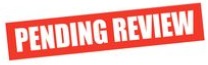 Submission of this application does not guarantee acceptance.IMPORTANT: COMPLETE FORM & DELIVER INFORMATION ELECTRONICALLY IN PDF FORMAT TO: Office@SecurePlatformFunding.comCLIENT INFORMATION SHEET In accordance with Articles 2 through 5 of the Due Diligence Convention and the Federal Banking Commission Circular of December 1998, and under the US Patriot Act of 2002, as amended in February 2003 concerning the prevention of money laundering and 305 of the Swiss Criminal Code and Anti Money Laundering Act, the following information may be supplied to banks and/or other financial institutions for purposes of verification of identity and activities of the Client described below, and the nature and origin of the funds which are to be utilized. The foregoing is subject to agreement by all parties to whom this information is provided that they are obligated to respect the privacy rights of the Client and all individuals described herein, as well as the generally accepted professional standards relating to the maintenance of confidential information, and to take all appropriate precautions to protect the confidentiality of the information contained herein, This legal obligation shall remain in full force indefinitely without restriction. CorporateFull Name of Institution 		:Registration Number 			:Date of Registration 			: Domicile /Jurisdiction 			:Postal Address 			:Registration Address 			:Physical Address 			:(if different from Registration Address)Business Telephone Number 	:			Business Facsimile Number 		:				E-mail Address 			:Website				:					Corporate Officer 1 and Title		:Corporate Officer 2 and Title		:Business Trading Type / Description 	:Details of Signatory to Contract – Corporate & IndividualFirst Name 				:						Last Name 				:	Date and Place of Birth 			:				Nationality 				:						Passport Number 			:				Date of Issue of the Passport 		:			Expiry Date of the Passport 		:			Title in the Corporation 			:Mobile Phone Number			:Home Address				:					Home Telephone Number 		:				Home Facsimile Number 		:					E-mail Address 				:	I ______________________________________________ (Insert First and Last Name) hereby confirm that I am the signatory for the company who directly issues Financial Instruments eg (BG, SBLC, MTN). We are not brokers, not third parties, we are the actual issuing company who provides the bank instrument from our bank account to the clients designated bank account.We issue the following instruments:[  ] Bank Guarantees   [  ] Standby Letter of Credit   [  ] Mid Term NotesThat are [  ] Leased     [  ] Owned From Banks: ________________________________________________________________________ I confirm that I am happy to complete:3 Minute Video Skype Call with a Secure Platform Funding Executive.ANDA 30 Minute in person meeting with one a Secure Platform Funding Executive.	I, (INSERT YOUR NAME), hereby declare with full personal and corporate responsibility under penalty of perjury that the information given here is true and correct, genuine and accurate. By: (INSERT YOUR NAME)Signed____________________________________________ Date_____/_____/_____Title_________________________________ Passport Number ___________________PASSPORT I, (INSERT YOUR NAME), hereby declare with full personal and corporate responsibility under penalty of perjury that the passport above is mine and is true and correct, genuine and accurate.By: (INSERT YOUR NAME)Signed____________________________________________ Date_____/_____/_____Title_________________________________ Passport Number ___________________COMPANY CERTIFICATE OF INCORPORATION I, (INSERT YOUR NAME), hereby declare with full personal and corporate responsibility under penalty of perjury that the passport above is mine and is true and correct, genuine and accurate.By: (INSERT YOUR NAME)Signed____________________________________________ Date_____/_____/_____Title_________________________________ Passport Number ___________________3 x COPIES OF RECENTLY ISSUED BRUSSELS AUTHENTICATED SWIFT.COM MT760I, (INSERT YOUR NAME), hereby declare with full personal and corporate responsibility under penalty of perjury that the three Bank Instruments above are true and correct, genuine and accurate as of the date I have signed this declaration.By: (INSERT YOUR NAME)Signed____________________________________________ Date_____/_____/_____Title_________________________________ Passport Number ___________________Insert Full Color Photo of your Passport HereInsert Full Color Photo of your Company Certificate of Incorporation HereInsert Full Color Photos of 3 Recently Issued Mt760.Must be Good Clear Photo. Client data maybe redacted and sanitized but the Swift transaction number and the Providers full details including Swift code and bank account number must be clearly visible.